Proper Noun Hunt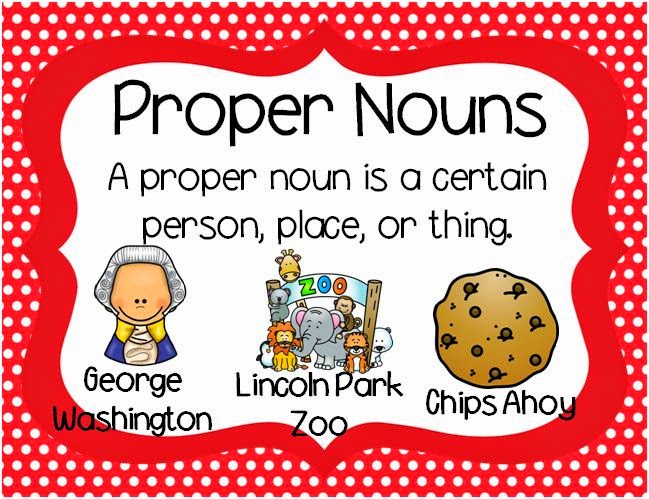 Remember a proper nouns names a specific place, object or person.Can you spot the missing capital letters for the proper nouns in Mr Whoop’s letter?12 green lane,whoopsville,TX 76123Dear mr. williams,I am writing to you to complain about my recent visit to your supermarket, costsavers, on thursday, january 12, 2017. After a recent vacation in europe (where I visited portugal, spain and italy), I came to your store to purchase some ingredients to make a mediterranean meal like the one I had eaten near the colosseum.While in your fruit and vegetable aisle, I accidentally tripped over a red onion and two of your shop assistants, whose name badges read daniel and julie, proceeded to laugh at me hysterically. They never offered me any help or assistance. I was appalled.I raced outside, got into my car and went straight home empty-handed. I had to call my local branch of palace pizzas to order takeout. I will not be coming back in your shop until I get a full apology. If I don’t receive a letter by wednesday march 1st, I am even considering writing to the whoopsville government or the president to express my disgust.Yours sincerely, mr. whoops